ПОЯСНЮВАЛЬНА ЗАПИСКА№ ПЗН-60918 від 14.12.2023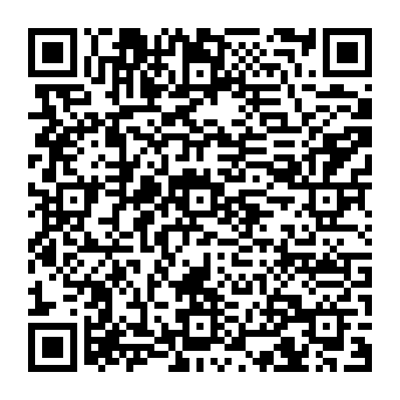 до проєкту рішення Київської міської ради: Про зміну цільового призначення земельної ділянки, яка перебуває у власності громадянки Земницької Ірини Юріївни, для будівництва та обслуговування будівель торгівлі на просп. Повітрофлотському, 122 у Солом'янському районі міста КиєваФізична особа:2. Відомості про земельну ділянку (кадастровий № 8000000000:72:536:0107).Обґрунтування прийняття рішення.Відповідно до Земельного кодексу України та Порядку набуття прав на землю із земель комунальної власності у місті Києві, затвердженого рішенням Київської міської ради від 20.04.2017 № 241/2463, Департаментом земельних ресурсів виконавчого органу Київської міської ради (Київської міської державної адміністрації) розроблено проєкт рішення Київської міської ради.Мета прийняття рішення.Метою прийняття рішення є забезпечення реалізації встановленого Земельним кодексом України права особи на зміну цільового призначення земельної ділянки.Особливі характеристики ділянки.Стан нормативно-правової бази у даній сфері правового регулювання.Загальні засади та порядок зміни цільового призначення земельних ділянок визначено Земельним кодексом України та Порядком набуття прав на землю із земель комунальної власності у місті Києві, затвердженим рішенням Київської міської ради від 20.04.2017                 № 241/2463.Проєкт рішення не містить інформацію з обмеженим доступом у розумінні статті 6 Закону України «Про доступ до публічної інформації».Проєкт рішення не стосується прав і соціальної захищеності осіб з інвалідністю та не матиме впливу на життєдіяльність цієї категорії.Фінансово-економічне обґрунтування.Реалізація рішення не потребує додаткових витрат міського бюджету.Відповідно до Податкового кодексу України та Положення про плату за землю в місті Києві, затвердженого рішенням Київської міської ради від 23.06.2011 № 242/5629 «Про встановлення місцевих податків і зборів у м. Києві» (зі змінами та доповненнями) розрахунковий розмір земельного податку складатиме: існуючий – 33 450 грн 32 грн (1 %) (за умови коду УКЦВЗ 1.8);проєктний – 27 875 грн 26 коп (1 %) (за умови коду виду  цільового призначення 03.07).Прогноз соціально-економічних та інших наслідків прийняття рішення.Наслідками прийняття розробленого проєкту рішення стане реалізація зацікавленою особою своїх прав щодо зміни цільового призначення земельної ділянки та її подальшого використання.Доповідач: директор Департаменту земельних ресурсів Валентина ПЕЛИХ  ПІБ	Земницька Ірина ЮріївнаРеєстраційний номер:від 08.12.2023 номер 567939133Місце розташування (адреса)м. Київ, р-н Солом'янський, просп. Повітрофлотський, 122 Площа0,1000 га Вид та термін користуваннявласність Категорія земельземлі житлової та громадської забудови Цільове призначенняІснуюче – для будівництва та обслуговування житлового будинку, господарських будівель і спорудПроєктне - 03.07 для будівництва та обслуговування будівель торгівлі Нормативна грошова оцінка 
 (за попереднім розрахунком*)3 345 031 грн 76 коп (за умови коду УКЦВЗ 1.8) Нормативна грошова оцінка 
 (за попереднім розрахунком*)2 787 526 грн 46 коп (за умови код виду  цільового призначення  03.07) *Наведені розрахунки нормативної грошової оцінки не є остаточними і будуть уточнені   відповідно до вимог чинного законодавства при оформленні права на земельну ділянку. *Наведені розрахунки нормативної грошової оцінки не є остаточними і будуть уточнені   відповідно до вимог чинного законодавства при оформленні права на земельну ділянку. Наявність будівель  і споруд на ділянці:     Земельна ділянка вільна від капітальної забудови.  Наявність ДПТ:     Відповідно до детального плану території мікрорайону Жуляни, затвердженого рішенням Київської міської ради від 14.06.2007 № 796/1457, земельна ділянка за функціональним призначенням належить до території житлової садибної забудови (витяг з містобудівної документації, наданий листом Департаменту містобудування та архітектури виконавчого органу Київської міської ради (Київської міської державної адміністрації) від 04.12.2023 № 055-10059). Функціональне призначення  згідно з Генпланом:     Відповідно до Генерального плану міста Києва, затвердженого рішенням Київської міської ради                  від 28.03.2002 № 370/1804, земельна ділянка за функціональним призначенням належить до території житлової садибної забудови.     Відповідно до Класифікатора видів функціонального призначення територій та їх співвідношення з видами цільового призначення земельних ділянок, затвердженого Постановою Кабінету Міністрів України від 17.10.2012 № 1051 (зі змінами),  код виду цільового призначення 03.07 (для будівництва та обслуговування будівель торгівлі) є супутнім для території житлової садибної забудови. Правовий режим:     Земельна ділянка належить на праві власності               громадянці Земницькій Ірині Юріївні (право власності зареєстровано у Державному реєстрі речових прав на нерухоме майно 25.07.2022, номер запису про право власності 47414935, інформація з Державного реєстру речових прав на нерухоме майно від 14.12.2023                         № 358479748). Розташування в зеленій зоні:     Земельна ділянка не входить до зеленої зони.	 Інші особливості:     Земельна ділянка передана у приватну власність на підставі рішення Київської міської ради від 18.12.2008         № 922/922 гр. Возному В. М.  для будівництва та обслуговування житлового будинку, господарських будівель і споруд.      В  подальшому  право  власності  на  вказану  земельну ділянку переходило до інших фізичних/юридичних осіб на підставі цивільно-правових угод.     Зважаючи на положення статей 9, 122 Земельного кодексу України та пункту 34 частини першої статті 26 Закону України «Про місцеве самоврядування в Україні» (щодо обов’язковості розгляду питань землекористування на пленарних засіданнях) вказаний проєкт рішення направляється для подальшого розгляду Київською міською радою.Директор Департаменту земельних ресурсівВалентина ПЕЛИХ